        CITY OF ALBUQUERQUE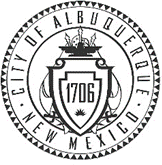 CITY LABOR - MANAGEMENT RELATIONS BOARDIN PERSON MEETING LOCATION: PLAZA DEL SOL BUILDING, 600 2ND ST NW, BASEMENTHEARING ROOM, ALBUQUERQUE, NM 87102TO JOIN VIRTUALLY:https://cabq.zoom.us/j/88970855754Or by calling: 669-444-9171 Meeting ID: 889 7085 5754Find your local number:https://cabq.zoom.us/u/kewbMrda7WBOARD MEMBERS CHAIRMAN TED BACAJUAN MONTOYA BRUCE PERLMANMONDAY, APRIL 24th 2023 AND TUESDAY, APRIL 25th, 2023 FROM 9:00 A.M. TO 5:00 P.M.AGENDACALL TO ORDER.REVIEW AND APPROVAL OF THE AGENDA FOR MONDAY, APRIL 24th 2023 and TUESDAY, APRIL 25th 2023.REVIEW AND APPROVAL OF LABOR BOARD MINUTES FOR APRIL 3RD, 2023.PUBLIC COMMENTS *Limited to three (3) minutes total time per person.PRESENTMENT AND APPROVAL OF ORDERS:LB 21-24 JOINT MOTION TO DISMISSLB 21-47 ORDER OF DISMISSALLB 21-50 ORDER OF DISMISSALMERITS HEARING:CONTINUATION OF MERITS HEARING LB 21-37 PROHIBITED PRACTICE COMPLAINT FILED BY AFSCME LOCAL 3022 ON BEHALF OF ENVIRONMENTAL HEALTH SPECIALIST 1 (M14s) AGAINST THE CITY OF ALBUQUERQUE ENVIRONMENTAL HEALTH DEPARTMENT FOR VIOLATING THE COLLECTIVE BARGAINING AGREEMENT FOR REQUIRING THE SPECIALIST 1 TO TRAIN AND CERTIFY AUTOMOTIVE TECHNICIANS AND AIR CARE INSPECTORS.LB 21-59 PROHIBITED PRACTICE COMPLAINT FILED BY AFSCME LOCAL 3022 ON BEHALF OF MARY WEISE FOR VIOLATIONS OF LMRO 3-2-9(A6), INCLUDING BUT NOT LIMITED TO CBA 24.  INVESTIGATIONS AND DISCIPLINE.ADJOURNMENT.**NEXT SCHEDULED MEETING(S): TBD at The Plaza Del Sol Building, 600 2nd Street NW, Basement Hearing Room, Albuquerque, NM 87102 and Virtual Zoom.Notice is hereby given that the City Labor-Management Relations Board has scheduled a meeting for Monday, April 24, 2023 from 9:00 a.m. to 5:00 p.m. and Tuesday, April 25, 2023 from 9:00 a.m. to 5:00 p.m. Except for any portion of the meeting that may be closed by the City Labor-Management Relations Board pursuant to the provision of the New Mexico Open Meetings Act, the meeting will be open to the public.Any disabled member of the public who wishes to attend the meeting and needs accommodations to attend or participate (such as sign language, interpretation, an amplifier, a reader or other form of accommodation), may contact Nichole Maher at (505) 924-3918 as soon as possible, prior to the meeting. Also, disabled persons who need public documents, such as meeting agendas, etc., in accessible format, may contact Nichole Maher.POSTED ON THE CITY OF ALBUQUERQUE OFFICE OF ADMINISTRATIVE HEARINGS WEBSITE:http://www.cabq.gov/clerk/administrative-hearings/labor-management-relations-boardDATE POSTED:  April 14, 2023